Всероссийская акция "Окна Победы"Дети 3смешанной группы, совместно с родителями приняли участие в акции, украсили окна своего дома, квартиры, используя символы Победы."Ценность акции в том, что, даже не выходя из дома, мы можем выразить признательность ветеранам Великой Отечественной войны и почтить память павших героев, превратив свои окна в галереи памяти и выразить благодарность всем, кто сделал возможным наше мирное небо!" 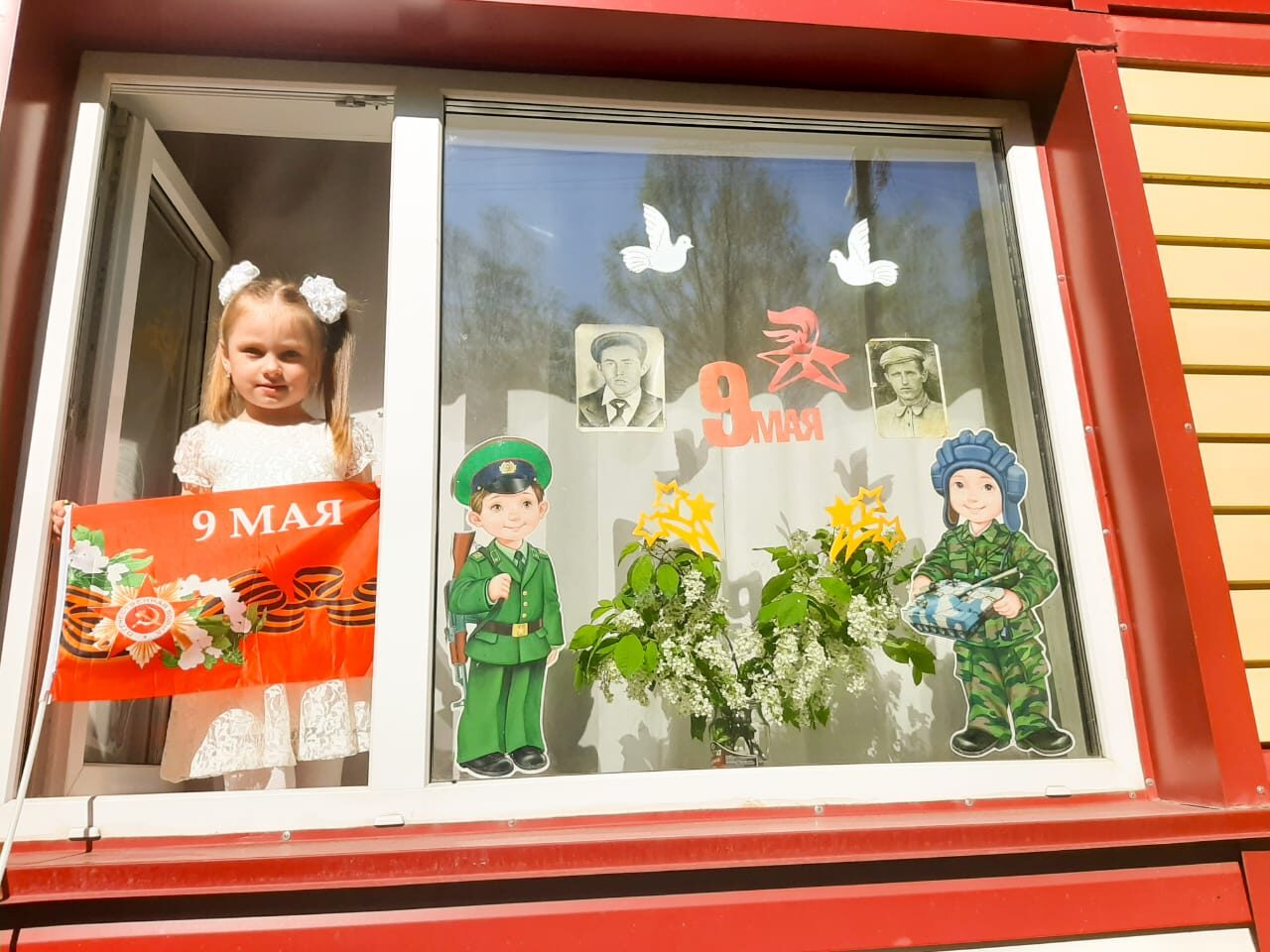 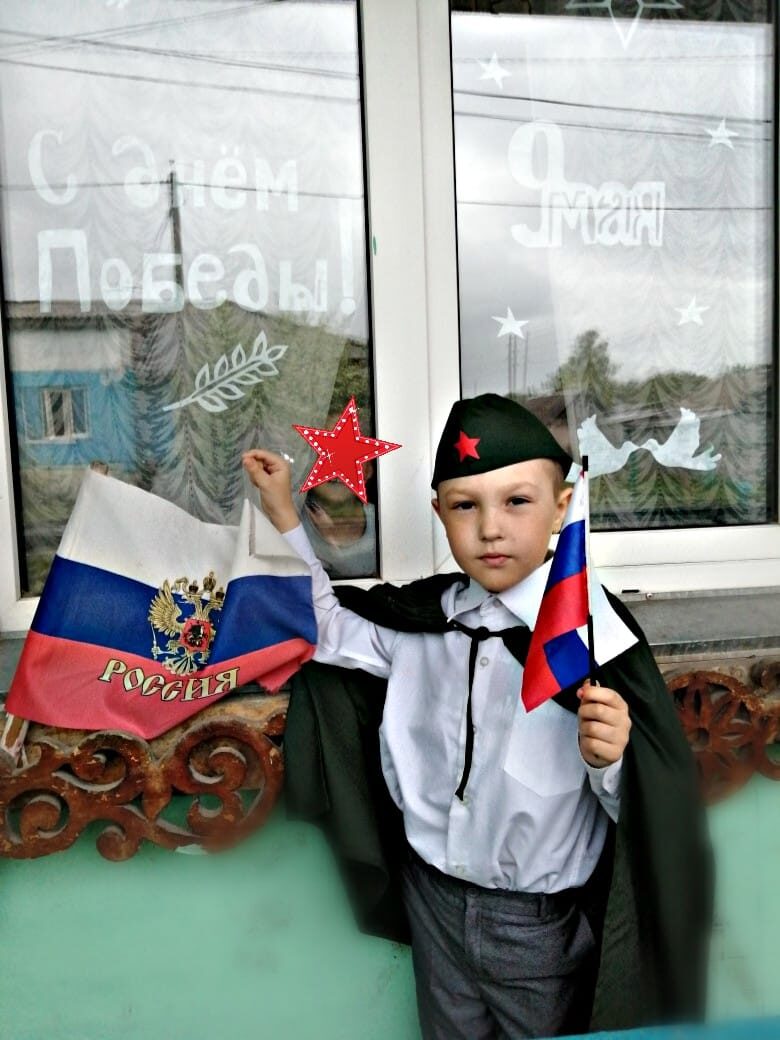 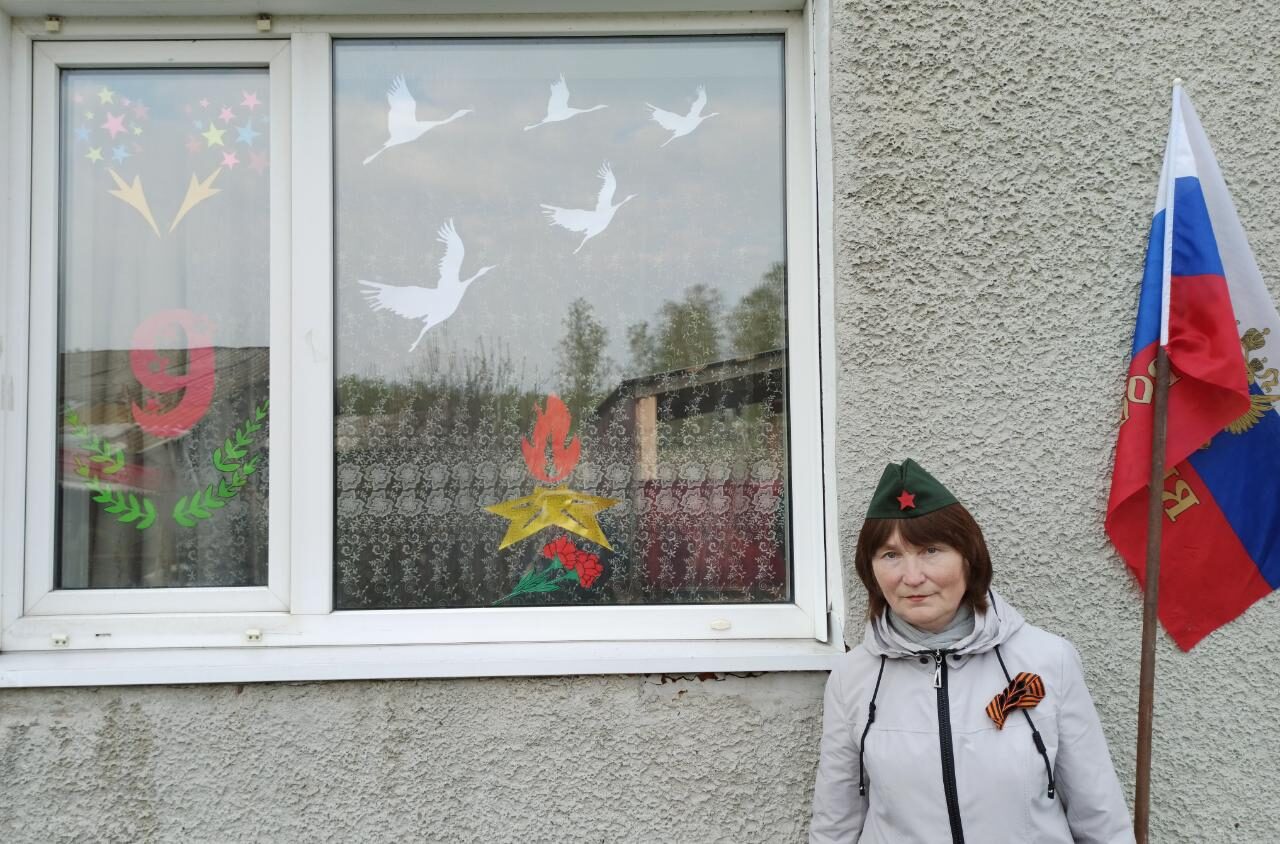 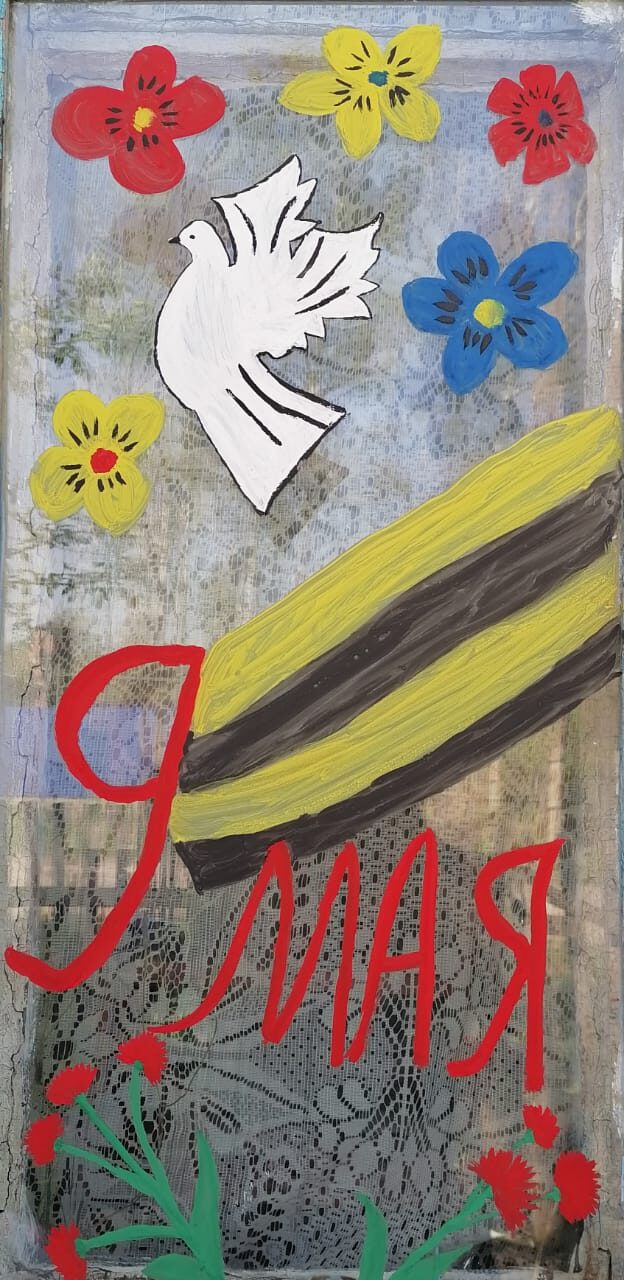 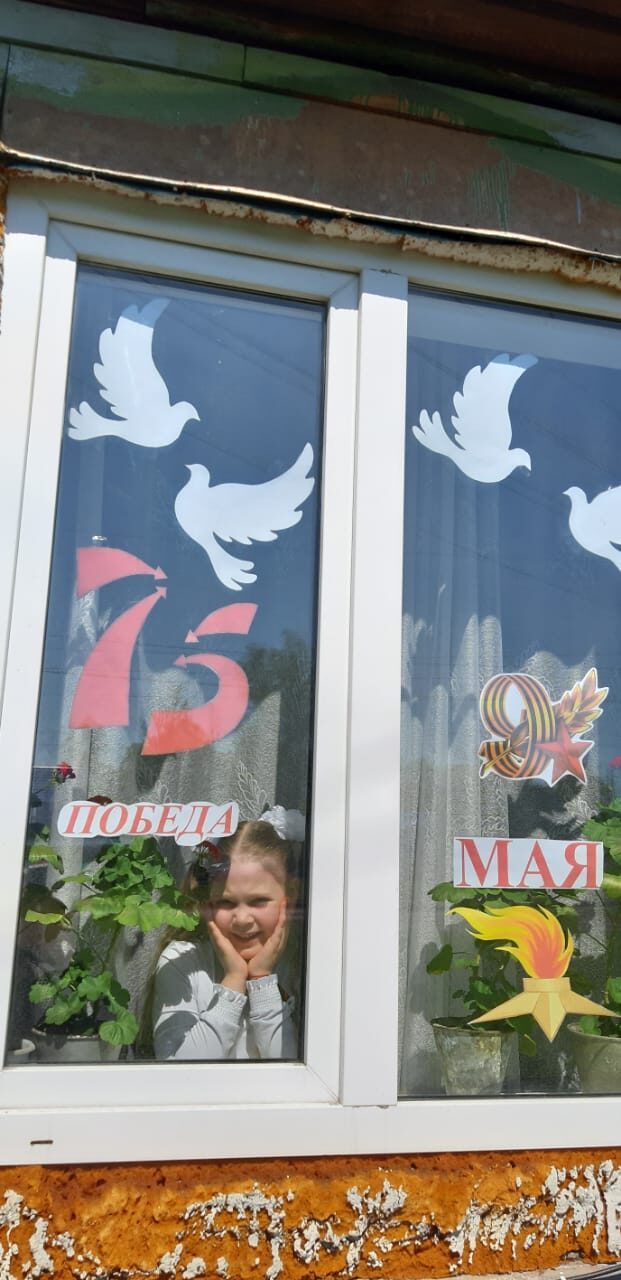 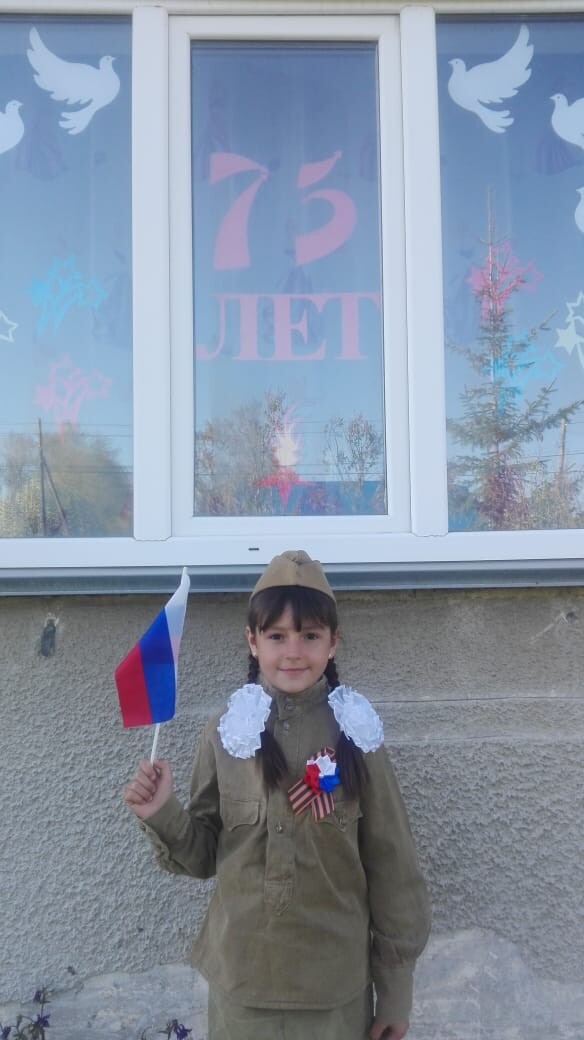 